ANNUAL PAROCHIAL CHURCH MEETING 2022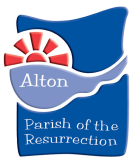 TREASURER REPORTbyCraig StoltonReview of the Year End Financial Statements (Accounts)Our independent examiner Mr L.J. Powell, B.Sc., F.C.A. approved the Trustees’ Annual Report and Financial Statements (TAR) on 5 May 2023.  The Financial Review report is on pages 5 to 9 of the TAR.  There are three financial statements, and these are reproduced here:Statement of Financial ActivitiesStatement of Financial PositionStatement of Cash FlowsThe notes on pages 22 to 33 of the TAR form part of theses financial statements.	31 DECEMBER 2022Income and endowmentsExpenditureExpenditure on raising funds:Other recognised gains and losses Reconciliation of fundsThe statement of financial activities includes all gains and losses recognised in the year.All income and expenditure derive from continuing activities.	31 DECEMBER 2022Fixed assetsCurrent assetsFunds of the charity	YEAR ENDED 31 DECEMBER 2022Cash flows from operating activitiesCash flows from investing activitiesThese financial statements were approved by the board of trustees and authorised for issue on 11 April 2023, and are signed on behalf of the board by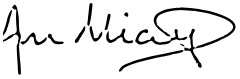 Revd Andrew Micklefield (Vicar)Chairman of TrusteesThe General FundThis is an ‘Unrestricted’ fund (explained later in this document) and is used for the day-to-day running of the parish.  The fund has an annual budget that is approved by the PCC.  At each month end the budget is updated with the year to date actual amounts and distributed to all members of the PCC.  A summary of the year end position is as follows:Following two years of Covid-19 lockdown and restrictions, and all of the uncertainty around energy prices, setting the budget for 2022 was an extremely difficult task.  We decided to err on the side of caution.  However, as it turned out, we were far too pessimistic in our approach.  Some notable variances are:It is quite remarkable how resilient POTR is.The breakdown of income and expenses is shown on the following pages:Income AnalysisExpense AnalysisSupport CostsIncome AnalysisExpense AnalysisSupport CostsPOTR FundsThe cash funds of the parish are held in several bank accounts.  For the day to day running of the parish we use our current account with the CAF (Charities Aid Foundation) Bank.  We also hold our Stewardship Account there.Funds held with the Newbury Building Society are available for withdrawal without notice.Funds held with WDBF (Winchester Diocese Board of Finance), Aldermore Bank, Charter Savings Bank and the CAF CDP (Charity Deposit Platform) are longer term deposits.  The WDBF funds are lent to other parishes in need of financial support at a more preferential rate than what is commercially available.Full listing of all funds held:Accounting PracticeBeing a registered charity, POTR follows the Charity Commission SORP (Statement of Recommended Practice) guidelines that have been adopted by the Church of England.  Due to our gross income being more than £250k p.a. (£297.5k approx. 2022) our accounts are prepared using the ‘Accruals’ concept (income generated must be matched with expenses incurred, within a financial period, regardless of when the money is paid or received).Within the accounts all monies are held in one of four different types of funds as follows:The funds of POTR are held as follows:A full breakdown of all funds and their types follows.Fund Movement SummaryEnergy Costs 2023I am legally required to report that in 2023, the Unrestricted Fund will continue to be under extreme pressure due primarily to our gas and electricity costs.  The 2022 costs and estimate for 2023 are:The estimated costs for 2023 are based on our 2022 consumption amounts and our current and renewal prices.  Both gas and electricity are now on one year fixed term contracts with new suppliers.During 2022 we recovered approx. £10.7k of historical overcharging by our old supplier which went back to 2013 in some cases.  This amount is not included in the above figures as it would distort the comparison.From 1 October 2022 we also benefitted from the Government’s Energy Bill Relief Scheme (EBRS).  The EBRS ceased on 31 March 2023 and is replaced by the Energy Bills Discount Scheme (EBDS).  The EBDS will run for 12 months, commencing on 1 April 2023.  This is a much less generous scheme so we will see an increase in our energy costs in 2023.  Looking at the details of EBDS, which now has a maximum capped discount amount, and assuming that I have understood it correctly, I expect our discounts to be:Electricity 1.961p per kWh (was 7.4p per kWh)Gas 0.697p per kWh (was 40.06p per kWh)These discounts will be automatically applied to our invoices and bills.Our renewal month is October for most of our contracts.  Renewal prices are significantly lower than our current prices.  Gas is 53% lower and electric is 56% lower.STATEMENT OF FINANCIAL ACTIVITIES                                               2022                                                 2022                                                 2022  2021  Unrestricted fundsRestricted fundsTotal fundsTotal fundsNote££££Donations and legacies4180,58339.400219,983198,049Charitable activities547,221--47,22128,425Other trading activities67,669--7,6698,195Investment income72,3223,4545,7761,908Other income7a--16,83516,8353,636────────────────────────────────────Total incomeTotal income237,79559,689297,484236,577════════════════════════════════════Costs of other trading activities8(1,180)--(1,180)(647)Expenditure on charitable activities9,10(248,088)(43,056)(291,144)(244,814)Other expenditure9a(500)(289)(789)(361)────────────────────────────────────Total expenditureTotal expenditure(249,768)(43,345)(293,113)(245,822)════════════════════════════════════────────────────────────────────────Net income(11,973)16,3444,371(9,245)════════════════════════════════════Fair value movement on investments18--(2,664)(2,664)2,858────────────────────────────────────Net movement in funds(11,973)13,6801,707(6,387)Total funds brought forward83,423209,125292,548298,935────────────────────────────────────Total funds carried forward71,450222,805294,255292,548════════════════════════════════════STATEMENT OF FINANCIAL POSITION                                2022                                  2022  2021  2021  ££££Tangible fixed assets176,0527,293Investments1820,06822,732────────────────26,12030,025StocksStocks500500Debtors194,14210,005Cash at bank and in handCash at bank and in hand281,436273,875──────────────────286,078284,380Current liabilitiesCreditors: amounts falling due within one year2017,94321,857──────────────────Net current assetsNet current assets268,135262,523──────────────────Total assets less current liabilitiesTotal assets less current liabilities294,255292,548══════════════════Restricted fundsRestricted funds222,805209,125Unrestricted fundsUnrestricted funds71.45083,423Total unrestricted fundsTotal unrestricted funds71,45083,423──────────────────Total charity funds21294,255292,548══════════════════STATEMENT OF CASH FLOWS20222021££Net income4,371(9,245)Adjustments for:Depreciation of tangible fixed assets [note 13]1,2411,451Dividends, interest and rents from investments [note 7](5,776)(573)Other interest receivable and similar income [note 7](16,835)(1,335)Changes in:Trade and other debtors [note 19] [Incr – Decr +]5,863(1,144)Trade and other creditors [note 20] [Incr + Decr -](3,914)(11,707)─────────────────Cash generated from operations(15,050)(22,553)Dividends, interest and rents from investments [note 7]5,7761,335─────────────────Net cash from operating activities(9,274)(21,218)═════════════════Other income received [note 7a]16,835573Purchase of tangible assets00─────────────────Net cash used in investing activities16,835573═════════════════Net increase in cash and cash equivalents7,561(20,645)Cash and cash equivalents at beginning of year273,875294,520──────────────────Cash and cash equivalents at end of year281,436273,875══════════════════General Fund SummaryActualBudgetVarianceIncome231,568 201,956 29,612 Expenses232,039 236,682 4,643 Excess of expenditure over income -471 -34,726 34,255 General Fund SummaryActualBudgetVarianceIncomeVoluntary Income175,728 160,630 15,098 Church and Halls Hirings33,978 18,000 15,978 ExpenditureRunning costs of the church buildings48,88153,7474,866Actual 2022Budget 2022VarianceVariance 2021Planned Giving116,959 119,120 -2,161 -4,589 Loose Plate Collections13,772 7,200 6,572 363 Sundry and one-off gifts11,401 1,980 9,421 -4,992 GA Tax Recoverable28,724 26,350 2,374 -3,886 Legacies1,933 0 1,933 1,000 Grants2,118 0 2,118 610Other Funds821 5,980 -5,159 1,155 Events9,212 7,800 1,412 2,741 Magazine2,021 1,824 197 -396 Interest Received949 2,965 -2,016 -478 Parochial Fees9,679 10,737 -1,058 4,795 Hall/Church Hire33,978 18,000 15,978 -1,970 231,568 201,956 29,612 -5,647 Actual 2022Budget 2022VarianceVariance 2021Cost of Generating Funds1,180 520 -660 90 Common Mission Fund115,488 115,488 0 0 Support Costs33,504 32,957 -547 1,328 IT & Software2,472 2,400 -72 -384 Bank Charges311 300 -11 -116 Misc and Other Costs1,418 1,970 552 1,749 Music and Choirs7,431 8,600 1,169 -454 Upkeep of Services3,705 2,400 -1,305 -857 Magazine Expenses1,291 800 -491 -421 Eco Church26320001,737 0Governance (YE Audit Exp)5005000 250St Lawrence Church21,571 16,611 -4,960 2,829 All Saints Church10,197 11,654 1,457 -1,118 St Peter's Church1,218 4,044 2,826 589 Holy Rood Church15,895 21,438 5,543 -66 Parish Centre (StL Hall)6,459 7,092 633 557 All Saints Hall9,136 7,908 -1,228 -1,115 232,039 236,682 4,643 2,861 202220212021 - 2022MovementSalary Parish Administrators and Bookkeeper23,209 21,268 -1,941 Administrators Expenses264 525 261 Clergy Expenses2,900 3,404 504 Telephone864 576 -288 Postage & Stationery585 459 -126 Photocopying4,377 3,549 -828 Printing262 540 278 Prof Charges (payroll admin)53 82 29 Depreciation990 1,200 210 33,504 31,603 -1,901 20222021CAF POTR current account26,57517,268CAF POTR stewardship account2616,045Newbury Building Society53,10152,719WDBF Loan Account61,81261,812Aldermore Bank50,54314,879Charter Savings Bank50,35885,000CAF CDP Holding Account36,46236,152Total bank and cash279,112273,875Investments (Choir Endowment Fund)20,06822,732Total299,180296,607Fund TypeDescriptionUnrestrictedMonies received and used for the day-to-day activities of the parishUnrestricted DesignatedMonies received that the PCC has allocated for a particular purposeRestrictedMonies received where the donor has specified them to be used for a specific purposeEndowmentMonies received for longer term retention.  The capital may be permanent or expendable and its use either unrestricted or restricted.Fund TypeAmount 2022Amount 2021Unrestricted£44,529£45,001Unrestricted Designated26,921£38,422Restricted202,737£186,393Endowment20,068£22,7321 Jan
2022IncomeExpenditureGains /
Losses31 Dec
2022£££££Unrestricted FundsGeneral Fund *45,001 231,568 232,039 44,529 Sub-totals45,001 231,568 232,039  - 44,529 Unrestricted Designated FundsAll Saints Fabric2,046 36 2,082 Church Youth Choir1,763 31 1,794 HR Bells *2,455 43 2,499 Parish Mission Action Plan32,158 6,117 17,729 20,546 Sub-totals38,422 6,227 17,729  - 26,921 Restricted FundsAll Saints Bells Fund *7,872 139 8,012 All Saints Fabric Fund13,091 12,223 12,659 12,655 All Saints Maint & Costs36,957 654 37,611 Alton Deanery133 404 289 248 Butterfly Epoulbas Foundation UK2,647 2,647 Covenant *2,127 38 2,164 Holy Rood Fabric Fund *4,323 2,108 350 6,080 Holy Rood Living Space Fund4,282 76 4,358 Church Street Investment Property1,697 251 1,446 Minister Discretionary Fund854 15 869 Mission Fund -  -  -  - Organ Fund6,503 2,419 753 8,169 POTR All Churches Fabric Fund32,083 555 714 31,924 St Lawrence Fabric Fund67,290 16,764 20,724 63,330 St Peter's Fabric Fund4,640 5,836 3,600 6,876 Youth Work Fund1,894 15,237 783 16,348 Sub-totals186,393 56,468 40,123  - 202,737 Endowment FundsChoir22,732 -2,664 20,068 Sub-totals22,732  -  - -2,664 20,068 Totals *292,548 294,263 289,892 -2,664 294,255 20222023Incr £Incr %E10,88915,3264,43741%G24,76525,8931,1285%Totals35,65441,2195,56516%